NIRANJAN 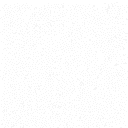 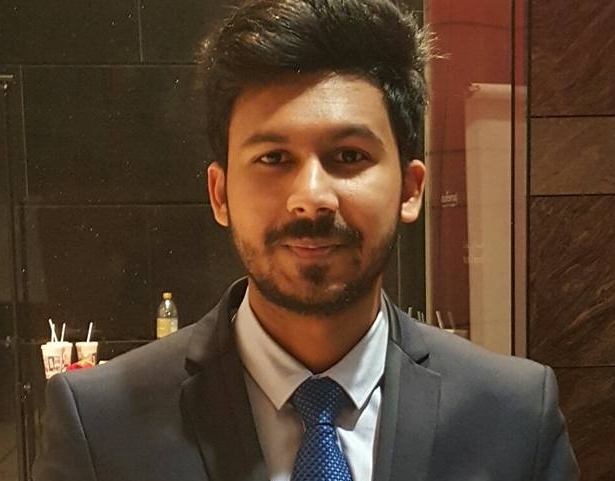 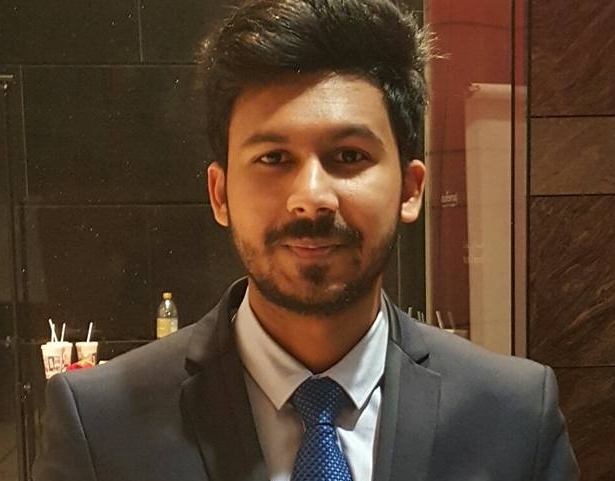 NIRANJAN.353573@2freemail.com  Career ObjectiveTo succeed in an environment of growth and excellence which provides me job satisfaction and self-development.Professional ProfileA motivated, workaholic, enthusiastic, self-starter and quick learner. Strong interpersonal skills with an IATA certification. Innovative problem solver, Ability to work effective as a group as well as individual. Work hard to achieve goals. Deal with new customers efficiently in the most pro-active, respectful manner to meet their needs and expectations. Career SummaryMECO Electro-Mechanical Works, Al Qusais – Dubai, UAEJob title - Personnel Assistant	September 2015 – PresentResponsible for everyday activities of employees Keeping track on meetings, projects and schedule appointments Gulf Oil & Gas, Maritime City – RAK, UAE Job title – Junior IT Analyst (Part time)June 2014 – Aug 2014To implement UML diagrams, Study the project management chartsAssisted to work with Gantt chart and WBS chats. Jumbo Electronics, Dubai Mall – DUBAI, UAEJob title – Sales Coordinator (Part time)DSF - 2014Responsible for part time sales of Samsung Tablets Samsung, Dubai World Trade Centre – DUBAI, UAEJob title – Sales Coordinator (Part time)September 2013 – October 2013Responsible for part time sales of Samsung laptops & Tablets. Record the sales in a sales sheet and follow up with the team leaderDU, DEIRA CITY CENTRE – DUBAI, UAEJob title – Sales Coordinator (Part time)April 2013 – May 2013Responsible for the sales of Du Sim cards and its offers. 